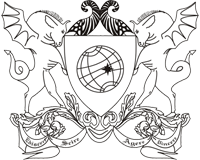      UNIVERSIDADE FEDERAL DE VIÇOSAPRÓ-REITORIA DE ENSINOINSTITUTO DE CIÊNCIAS AGRÁRIASTERMO DE COMPROMISSO DE MONITORIA VOLUNTÁRIAPRIMEIRO PERÍODO DE 2022 - 2022/IA Universidade Federal de Viçosa e o(a) estudante      , CPF      , telefone:      , e-mail:      , matrícula nº      , curso de      , daqui por diante denominado Monitor(a), selecionado para exercer atividades de monitoria voluntária no Primeiro Período de 2022 – 2022/2, da disciplina (código-nome)               , sob a coordenação do professor                 , do Instituto de Ciências Agrárias, assumem os seguintes compromissos:Cláusula 1ª - Obriga-se o(a) monitor(a) voluntário(a) a: I) exercer as atividades de monitoria relativas à disciplina e ao período letivo supra mencionados; II) auxiliar o(a) docente nas atividades acadêmicas da(s) disciplina(s) citada(s), em regime de 12 (doze) horas semanais de trabalho efetivo; III) apresentar relatório mensal de suas atividades.Cláusula 2ª - A UFV se compromete a: emitir a Declaração de Atuação na monitoria no final do período, de acordo com os relatórios mensais aprovados pela Coordenação da Disciplina..Cláusula 3ª - O presente Termo de Compromisso não caracteriza relação de emprego entre as partes, podendo, a qualquer tempo, ser denunciado unilateralmente pela Coordenação da Disciplina ou a pedido do(a) monitor(a).Rio Paranaíba, 02 de maio de 2022.                                                       __________________________Monitor_______________________Coordenador da disciplina